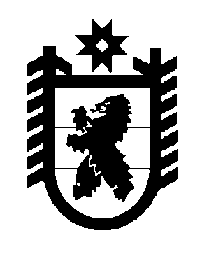 Российская Федерация Республика Карелия    ПРАВИТЕЛЬСТВО РЕСПУБЛИКИ КАРЕЛИЯПОСТАНОВЛЕНИЕот  23 апреля 2013 года № 137-Пг. Петрозаводск О ежегодных грантах Республики Карелия театральным и концертным организациямВ целях развития театрального, музыкального и хореографического искусства в Республике Карелия Правительство Республики Карелия             п о с т а н о в л я е т:1. Утвердить прилагаемый Порядок проведения конкурса на предоставление ежегодных грантов Республики Карелия театральным и концертным организациям (далее – Порядок).2. Положение пункта 6 Порядка в части определения периода проведения конкурса на предоставление ежегодных грантов Республики Карелия театральным и концертным организациям применяется к правоотношениям, возникающим после 1 января 2014 года.3. Установить, что в 2013 году конкурс на предоставление ежегодных грантов Республики Карелия театральным и концертным организациям проводится в срок до 20 июня.            Глава Республики  Карелия                                                            А.П. ХудилайненУтвержден постановлением Правительства Республики Карелияот 23 апреля 2013 года № 137-ППОРЯДОК проведения конкурса на предоставление ежегодных грантовРеспублики Карелия театральным и концертным организациям1. Настоящий Порядок устанавливает правила проведения конкурса на предоставление ежегодных грантов (субсидий) Республики Карелия театральным и концертным организациям (далее – гранты). 2. Грант является мерой дополнительной государственной поддержки театральных и концертных организаций, оказываемой в целях создания равных конкурентных возможностей для реализации творческого потенциала, сохранения и развития кадрового потенциала, повышения материальной заинтересованности в реализации творческих проектов художественного и артистического персонала театральных и концертных организаций. 3. Грант предоставляется ежегодно на реализацию проектов развития театральных и концертных организаций (далее – проект). 4. Средства гранта могут быть направлены на выплату дополни-тельного к заработной плате денежного вознаграждения руководи-телю, административному, художественному и артистическому персоналу организации, работающим по трудовым договорам, а также творческим работникам, работающим по заключенным с организациями гражданско-правовым договорам, за участие в реализации творческих проектов в размере до 30 процентов от суммы гранта (с учетом суммы страховых взносов в государственные внебюджетные фонды). 5. В течение финансового года предоставляется один грант в размере 1 000 000 (один миллион) рублей.6. Предоставление грантов осуществляется на конкурсной основе. Конкурс на предоставление грантов (далее – Конкурс) является открытым и проводится Министерством культуры Республики Карелия (далее – Министерство) ежегодно в период с 1 января по 31 мая текущего года. 7. Срок начала и окончания приема заявок соискателей на предоставление грантов, приоритетные направления, которым должны соответствовать проекты, определяются приказом Министерства. 8. Информация о проведении Конкурса публикуется Министерством в средствах массовой информации и на Официальном интернет-портале Республики Карелия не позднее чем за 14 календарных дней до начала приема заявок соискателей на предоставление грантов. В информационном сообщении о проведении Конкурса указываются сведения, предусмотренные пунктом 7 настоящего Порядка.9. Соискателями на предоставление грантов (далее – соискатели) могут выступать театры, театральные или концертные организации любой формы собственности, являющиеся некоммерческими организациями, зарегистрированные и осуществляющие свою деятельность на территории Республики Карелия.10. Соискателями не могут выступать:1) юридические лица, в отношении которых проводится процедура реорганизации или ликвидации;2)  юридические лица, в отношении которых арбитражным судом принято решение о признании банкротом и об открытии конкурсного производства.11. Для участия в Конкурсе соискатели направляют в Министерство  заявку, включающую в себя следующие документы:1) заявление об участии в Конкурсе согласно приложению № 1 к настоящему Порядку;2) информацию о соискателе согласно приложению № 2 к настоящему Порядку;3) конкурсный проект, подписанный руководителем проекта и включающий в себя:	наименование проекта;	обоснование значимости проекта для социокультурного развития Республики Карелия;цели, основные задачи, содержание проекта (аннотация проекта, основные этапы и план реализации проекта, календарный план-график выполнения проекта);	предполагаемые конечные результаты реализации проекта;информацию о руководителе проекта, основных исполнителях, участниках проекта;смету расходов на реализацию проекта с обоснованием затрат и указанием источников финансирования проекта.Документы и материалы, представленные на Конкурс в составе заявки на предоставление гранта, не возвращаются и не рецензируются.  12. Кроме документов, указанных в пункте 11 настоящего Порядка, соискатели представляют копии учредительных документов юридического лица. Министерство запрашивает в территориальном налоговом органе выписку из Единого государственного реестра юридических лиц, если соискатель не представил данный документ самостоятельно. 13. Продолжительность приема заявок соискателей на предоставление гранта не может составлять менее 1 месяца с момента опубликования Министерством информации о проведении Конкурса. 14. Министерство в день получения заявки регистрирует ее и в течение 10 календарных дней со дня ее регистрации принимает решение о допуске соискателя к участию в Конкурсе либо об отказе в допуске соискателя к участию в Конкурсе.15. Решение об отказе в допуске соискателя к участию в Конкурсе принимается в следующих случаях:1) непредставление документов, предусмотренных пунктами 11, 12 настоящего Порядка;2) представление недостоверной информации;3) несоответствие проекта приоритетным направлениям, определенным приказом Министерства о проведении Конкурса;4) подача заявки на предоставление гранта в Министерство после окончания срока приема заявок на предоставление грантов; 5) несоответствие соискателя требованиям, установленным пунктами 9, 10 настоящего Порядка;6) заявка предусматривает использование средств гранта на издание художественной литературы, периодики, реализацию завершенных проектов, на проведение юбилейных торжеств, финансирование капитальных расходов;7) принятие Министерством в отношении соискателя решения, предусмотренного пунктом 29 настоящего Порядка;8) заявка подана соискателем в течение срока реализации предоставленного ему ранее гранта. 16. О принятом в соответствии с пунктом 14 настоящего Порядка решении Министерство извещает соискателя в письменном виде в течение 10 календарных дней со дня принятия такого решения.17. В случае если на Конкурс не поступило ни одной заявки на предоставление гранта или в отношении всех представленных заявок в соответствии с пунктом 15 настоящего Порядка приняты решения об отказе в допуске их к участию в Конкурсе, приказом Министерства Конкурс признается несостоявшимся.18. На основании заявок соискателей, по которым Министерством в соответствии с пунктом 14 настоящего Порядка принято решение о допуске к участию в Конкурсе, формируется реестр соискателей на предоставление грантов (далее – Реестр), который передается в конкурсную комиссию по определению победителей Конкурса  (далее – Комиссия). 19. Состав Комиссии и порядок ее работы утверждаются приказом Министерства.20. В состав Комиссии могут входить представители Министерства, подведомственных Министерству учреждений, деятели культуры и искусства Республики Карелия, представители творческих союзов. К работе Комиссии с правом совещательного голоса могут привлекаться эксперты и специалисты, не являющиеся ее членами.21. Заседание Комиссии правомочно при наличии на заседании не менее двух третей от общего числа членов Комиссии. Решения Комиссии принимаются путем открытого голосования простым большинством голосов от количества членов Комиссии, присутствующих на заседании. При равном количестве голосов решающим является голос председателя Комиссии.22. Комиссия определяет победителей Конкурса путем оценки заявок соискателей, включенных в Реестр. Оценка заявок осуществляется по следующим критериям, каждый из которых оценивается по трехбалльной системе в соответствии с приложением № 3 к настоящему Порядку:1)	соответствие проекта целям культурной политики регионального и федерального уровня;2)	значимость проекта для развития театрального, музыкального, сценического искусства Республики Карелия;3)	актуальность представленного проекта;4) 	новаторский характер проекта;5)	применение инновационных форм и методов работы с аудиторией.Срок рассмотрения Комиссией заявок не может превышать 30 календарных дней со дня окончания срока подачи заявок.23. Победителем Конкурса признается соискатель, заявка которого набрала наибольшую итоговую сумму баллов. 24. В решении Комиссии об определении победителя Конкурса указывается цель выделения финансовых средств.25. В течение 3 календарных дней со дня принятия Комиссией решения об определении победителя Конкурса Министерство готовит проект правового акта Правительства Республики Карелия о предоставлении гранта.26. Правовой акт Правительства Республики Карелия о предоставлении гранта является основанием для заключения соглашения между Министерством и победителем Конкурса о  предоставлении:1)	субсидии на иные цели, если победителем Конкурса является бюджетное или автономное учреждение;2)	субсидии некоммерческим организациям, если победителем Конкурса является некоммерческая организация, не являющаяся государственным учреждением Республики Карелия. 27. Соглашение, предусмотренное пунктом 26 настоящего Порядка, заключается в течение месяца со дня принятия Комиссией решения об определении победителя Конкурса. В соглашении указывается срок реализации предоставленного гранта, по истечении которого победитель Конкурса может претендовать на предоставление очередного гранта.28. Министерство при осуществлении контроля за целевым использованием грантов рассматривает и оценивает отчет об использовании гранта, представленный победителем Конкурса по форме, установленной приказом Министерства не позднее 1 месяца со дня истечения срока реализации гранта, предусмотренного соглашением. 29. В случае установления факта нецелевого использования средств гранта Министерством принимается решение о неудовлетворительной оценке отчета. 30. Информация об итогах Конкурса публикуется Министерством в средствах массовой информации и на Официальном интернет-портале Республики Карелия.Приложение № 1к Порядку проведения конкурса на предоставление ежегодных грантов Республики Карелия театральным и концертным организациямЗАЯВЛЕНИЕоб участии в конкурсе на предоставление гранта Республики Карелия театральным и концертным организациямСоискатель на предоставление гранта (полное наименование организации) __________________________________________________Почтовый индекс, адрес ________________________________________________________________________________________________________Телефон, факс __________________ адрес электронной почты _________Полное наименование проекта ____________________________________________________________________________________________________Сроки реализации проекта ________________________________________Ответственный исполнитель проекта (руководитель творческого
коллектива) _____________________________________________________   Настоящим заявлением подтверждаю(ем), что:деятельность соискателя на предоставление гранта осуществляется на территории Республики Карелия;решения арбитражного суда о признании соискателя на предоставление гранта банкротом и об открытии конкурсного производства отсутствуют;информация, содержащаяся в заявке и прилагаемых к ней документах, является подлинной;возражения против доступа к заявке лиц, участвующих в рассмотрении конкурсной документации, отсутствуют.Состав коллектива _____________ человек.К заявлению на участие в конкурсе прилагаю(ем) конкурсную документацию в количестве __ листов.Соискатель ________________________________ _____________________________     (подпись руководителя организации)                    (Ф.И.О. без сокращений)М.П.______________Приложение № 2к порядку проведения конкурса на предоставление ежегодных грантов Республики Карелия театральным и концертным организациямИНФОРМАЦИЯ О СОИСКАТЕЛЕ НА ПРЕДОСТАВЛЕНИЕ ГРАНТАБанковские реквизиты организации (соискателя гранта):Информация о деятельности соискателя гранта:Цель и задачи деятельности ______________________________________________________________________________________________________Направления деятельности_______________________________________________________________________________________________________Материально-техническая база (наличие помещения, мастерских, реквизита, костюмов и прочего)____________________________________История создания, художественная миссия, творческая деятельность и творческий состав, награды, звания, участие в крупных международных и российских акциях, реализованные проекты/программы (срок, источник финансирования) за последние три года ____________________________________________________________________________________________Общие финансовые  результаты  деятельности за последний финансовый год:доходы _______________________  расходы  ________________________Источники финансирования _______________________________________Количество сотрудников (штатных и внештатных)______________Партнеры (юридические или физические лица, принимающие совместно с соискателем гранта участие в реализации проекта) ___________________  _______________________________________________________________Соискатель ________________________________  _____________________________     (подпись руководителя организации)                        (Ф.И.О. без сокращений)М.П.__________________Приложение № 3к Порядку проведения конкурса на предоставление ежегодных грантов Республики Карелия театральным и концертным организациямКРИТЕРИИ ОЦЕНКИ ЗАЯВОК СОИСКАТЕЛЕЙ НА ПРЕДОСТАВЛЕНИЕ ГРАНТОВ______________Ф.И.О. / должность руководителя организации Ф.И.О. бухгалтера организации(ответственного за управление финансами в рамках проекта)Название организации (указывается как в платежных поручениях)ИННРублевый расчетный счет организацииБанк получателяОтделение банка (при наличии)Корреспондентский счетБИКГородСоответствие проекта целям культурной политики регионального и федерального уровняСоответствие проекта целям культурной политики регионального и федерального уровня1 баллПроект соответствует приоритетным направлениям и положениям Концепции долгосрочного развития театрального дела в Российской Федерации на период до 2020 года, одобренной распоряжением Правительства Российской Федерации от 10 июня 2011 года № 1019-р.2 баллаПроект соответствует приоритетным направлениям региональной целевой программы «Развитие сферы культуры в Республике Карелия на период до 2013 года», одобренной распоряжением Правительства Республики Карелия от 23 июня 2006 года № 170р-П, приоритетным направлениям и положениям Концепции долгосрочного развития театрального дела в Российской Федерации на период до 2020 года, одобренной распоряжением Правительства Российской Федерации от 10 июня 2011 года № 1019-р.3 баллаПроект соответствует приоритетным направлениям федеральной целевой программы «Культура России (2012-2018 годы)», утвержденной постановлением Правительства Российской Федерации от 3 марта 2012 года № 186, приоритетным направлениям региональной целевой программы «Развитие сферы культуры в Республике Карелия на период до 2013 года», одобренной распоряжением Правительства Республики Карелия от 23 июня 2006 года № 170р-П, положениям Концепции долгосрочного развития театрального дела в Российской Федерации на период до 2020 года, одобренной распоряжением Правительства Российской Федерации от 10 июня 2011 года № 1019-р.Значимость проекта для развития театрального, музыкального, сценического искусства Республики КарелияЗначимость проекта для развития театрального, музыкального, сценического искусства Республики Карелия1 баллПроект направлен на развитие отечественного сцениче-ского искусства.2 баллаПроект направлен на развитие отечественного сцениче-ского искусства. В реализации проекта задействованы молодые современные авторы и исполнители. Проект направлен на сохранение и развитие кадрового потенциала.3 баллаПроект направлен на развитие отечественного сценического искусства. В реализации проекта задействованы молодые современные авторы и исполнители. Реализация проекта планируется в рамках имеющихся партнерских соглашений. Проект направлен на сохранение и развитие кадрового потенциала. Проект направлен на удовлетворение эстетических потребностей населения и развитие этих потребностей. Проект содержит меры, направленные на повышение творческого уровня актерского состава. Проект содействует развитию культурного потенциала Республики Карелия. Проект направлен на повышение общественного интереса к сценическому искусству.3. Актуальность представленного проекта3. Актуальность представленного проекта1 баллПроект отвечает насущным проблемам отрасли «Культура», приоритетным направлениям региональной культурной политики.2 баллаПроект отвечает насущным проблемам отрасли «Культура», приоритетным направлениям региональной культурной политики. Проект содержит творческий художественный поиск.3 баллаПроект отвечает насущным проблемам отрасли «Культура», приоритетным направлениям региональной культурной политики. Проект содержит творческий художественный поиск. Проект представляет собой эксперимент, связанный с поиском новых форм выразительности, развитием современной драматургии. Проект имеет высокую социальную значимость. 4.  Новаторский характер проекта4.  Новаторский характер проекта1 баллПроект содержит поиск новых путей и форм развития музыкального, сценического искусства, хореографи-ческого искусства.2 баллаПроект содержит поиск новых путей и форм развития музыкального, сценического искусства, хореографиче-ского искусства. Реализация проекта включает использование достижений новых технологий в основных составляющих постановочного процесса (режиссерской экспликации, создании эскизов декораций и костюмов, в осуществлении сценографического решения).3 баллаПроект содержит поиск новых путей и форм развития музыкального, сценического искусства, хореографиче-ского искусства. Проекту присуща яркая авторская стилистика воплощения сценических и музыкальных произведений. Реализация проекта включает использова-ние достижений новых технологий в основных составляю-щих постановочного процесса (режиссерской экспликации, создании эскизов декораций и костюмов, в осуществлении сценографического решения), использование современных технологий, включая возможности сети Интернет. Проект подразумевает использование инновационных технологи-ческих решений в свете, звуке и др.5. Применение инновационных форм и методов работы с аудиторией5. Применение инновационных форм и методов работы с аудиторией1 баллПроект содержит творческий поиск новых подходов к работе со зрителем.2 баллаПроект содержит творческий поиск новых подходов к работе со зрителем. Реализация проекта формирует новые художественные тенденции развития современного театрального и концертного искусства (многообразность, экспериментальность, технологичность, зрелищность).3 баллаПроект содержит творческий поиск новых подходов к работе со зрителем. Реализация проекта формирует новые художественные тенденции развития современного театрального и концертного искусства (многообразность, экспериментальность, технологичность, зрелищность). С целью формирования зрительского интереса проект предусматривает налаживание партнерских отношений, реализацию программ по работе с постоянными зрителями, развитие интернет-ресурсов.